Требования к маркировке и упаковке (таре) ТовараТребования к маркировке Товара1.1. При поставках Товара на РЦ Покупателя или в магазины Покупателя, а так же при комплектации и отгрузке Товара со склада Поставщика, Поставщик обязан соблюдать нижеуказанные требования по маркировке Товара.1.2. Транспортная упаковка и каждая единица упаковки (короб, блок, штука и т.п.) каждой товарной позиции, поставляемой Поставщиком Покупателю, должна быть маркирована штриховым кодом - информацией о глобальном номере товара, зарегистрированным в одной из глобальных систем линейного штрих-кодирования товаров и производителей, и соответствовать правилам GDSN.1.3. Каждая единица Товара должна иметь соответствующую маркировку с обязательным указанием изготовителя, места ее нахождения, места изготовления Товара, штрихового кодирования (в соответствии с правилами, установленными настоящим документом), срока годности Товара и иной необходимой информации на русском языке в соответствии с законодательством РФ, Таможенного Союза, правом ЕАЭС. Товар, поставленный с нарушением настоящего пункта, а равно имеющий более одной маркировки, за исключением дополняющих друг друга маркировок, и/или с маркировкой, вводящей конечного потребителя в заблуждение, приравнивается к некачественному с применением всех предусмотренных законодательством РФ и Договором поставки последствий поставки некачественного Товара.1.4. В случаях, предусмотренных законодательством РФ, Товар должен быть маркирован необходимыми марками (знаками, стикерами) в соответствии с требованиями законодательства. В случае полного или частичного отклеивания марок (знаков, стикеров), обнаруженного при приемке или в процессе реализации Товара, данный Товар приравнивается к некачественному с применением всех предусмотренных законодательством РФ и Договором поставки последствий поставки некачественного Товара.1.5. Требования к маркировке Товара, транспортной упаковке и тарных мест штрих-кодом:1.5.1. Формат штрихового кода, наносимого Поставщиком на Товар, должен соответствовать международным стандартам GS1 и одной из кодировок: EAN-8, EAN-13. Клейкая поверхность этикетки должна обеспечивать прочное крепление штрих-кода на Товаре. Расположение штрихового кода на Товаре, качество и размер его шрифта, должно быть удобным для считывания PDT и распознаваться им: - Штрихкод должен быть расположен на одной плоскости, не допускается расположение под углом. Этикетка не должна быть заклеена пленкой или упаковочной бумагой, должна быть прочно закреплена, в том числе углы этикетки не должны отклеиваться;- Размер шрифта и четкость линий штрих-кода должны соответствовать международным стандартам GS1 и обеспечивать идентификацию товара с помощью PD.1.5.2. В случае если групповая потребительская тара, в которую помещен товар, покрыта дополнительной упаковкой, то этикетка внутренней упаковки должна быть читаема сквозь наружную обертку, или наружная упаковка должна содержать аналогичную этикетку. Если товар поставляется Поставщиком в транспортной таре (короб, иное), которая не может быть вскрыта Покупателем в процессе реализации Товара Покупателем, на ней должна содержаться информация, аналогичная индивидуальной потребительской упаковке.1.5.3. Весовой фасованный Товар, дополнительно к основному штрих-коду, должен иметь (весовой) штрих-код, префикс которого должен быть сгенерирован в соответствии информацией, предоставленной Покупателем.1.6. Правила работы с маркированными товарами, подлежащих маркировке средствами идентификации.1.6.1. При поставке Товаров, подлежащих маркировке средствами идентификации, право собственности на товар переходит на Покупателя с момента его приемки в порядке, предусмотренном Договором и регистрации соответствующего УПД в системе ГИС МТ. Под регистрацией УПД в системе ГИС МТ здесь и далее понимается фиксация в системе ГИС МТ Покупателя в качестве владельца кодов маркировки товаров, поставленных в соответствии с определенным УПД. Риск случайной гибели Товара переходит на Покупателя с момента фактической передачи товара Покупателю.1.6.2. В случае если в течение одного дня с даты приемки товара системой ГИС МТ не будет зарегистрировано соответствующее УПД или будет отказано в регистрации, то товар по такому УПД считается не принятым Покупателем и подлежит вывозу Поставщиком в кратчайшие сроки, но не более чем 3 рабочих дня с даты передачи его Покупателю, если Стороны не согласуют иной срок вывоза товара. В этом случае счет-фактура и УПД на поставку данного товара аннулируются и не подлежат учету в бухгалтерском и налоговом учете Сторон. В случае не вывоза товара в сроки, указанные в настоящем пункте, Покупатель освобождается от какой-либо ответственности за сохранность такого товара, в том числе имеет право его утилизировать.1.6.3. При вывозе Товара в связи с наступлением оснований, указанных в пункте 1.6.2. настоящих правил, Поставщик и Покупатель подписывают Соглашение об аннулировании УПД. От имени Поставщика указанное Соглашение об аннулировании подписывает лицо, сопровождающее доставку Товара и/или вывоз Товара, при этом Поставщик гарантирует наличие у такого лица соответствующих полномочий. Подписание Соглашения об аннулировании подтверждает передачу Товара Поставщику.Требования к упаковке (таре) ТовараА. Общие требования к упаковке (таре) Товара при поставках на Распределительный центр Покупателя (далее по тексту – РЦ Покупателя).Упаковка товаров должна обеспечивать сохранность товаров во время транспортировки соответствующим видом транспорта (воздушным, морским, автомобильным, железнодорожным), при выполнении погрузочно-разгрузочных работ и при хранении на складе Покупателя.Внешняя упаковка Товаров должна быть из прочного картона или иного материала, позволяющего перевозить и складировать Товар на поддонах, а также выдерживать не менее пяти перегрузок Товара на разные места хранения или транспортировки.Одна упаковка должна содержать одну товарную единицу с одним штрих-кодом. Недопустимо поставлять короба с разным количеством штук в упаковке, а также разным сроком годности.Товар должен поставляться на евро-поддонах (паллетах) размером 800х1200.Перевозка Товара в одном транспортном средстве допустима при соблюдении единого температурного режима, общего для всех видов перевозимого Товара.Товар должен быть уложен на поддоне маркировкой наружу.Товар не должен выступать за края поддона более чем на 1,5 см с каждой стороны;Высота поддона с учетом Товара не должна быть более 2 м.Допускается при транспортировке установка одного поддона с Товаром на другой, при условии, что качество Товара от такой установки не пострадает.Объём поддона 1200 х 800 х 2000 должен быть максимально заполнен.Товары на поддонах фиксируются стрейч-пленкой, обеспечивающей устойчивость и сохранность Товара при хранении и/или транспортировке, но не менее двух слоев. Стрейч-пленка должна надежно закреплять Товар на поддоне. Стрейч-пленка не должна быть затемненной. Масса поддона с учётом Товара не должна превышать 800 кг.Внешняя упаковка, при необходимости, должна соответствовать санитарно-гигиеническим нормам.Обычная загрузка Товара на поддонеНа одном поддоне должен быть размещен Товар только одного наименования (один артикул, одно PLU, одно SKU). На одном поддоне недопустимо размещение Товара с разными датами изготовления, а для алкогольной продукции – разными датами розлива.Кросс-докинг с комплектацией (КДК) (приемка и отгрузка через склад, без размещения в зоне долговременного хранения)В случае поставок по КДК на одном поддоне могут находиться разные заказы для одного магазина и разные заказы для разных магазинов (необходимо дополнительно согласовать с РЦ), надежно закрепленные паллетной пленкой. На каждом поддоне должен быть указан номер заказа и название магазина, для которого предназначается данный заказ. Товар должен лежать слоями, в каждом слое должно быть одинаковое количество упаковок, между слоями разных артикулов должен быть картон.При неоднородной загрузке Товара на поддоне Товар размещается слоями, при этом наиболее тяжелый Товар размещается в нижних рядах.В случае поставок КДК-Алкоголь одна накладная ЕГАИС должна соответствовать одному заказу алкогольной продукции.Маркировка на Упаковочном листе на каждом поддоне должна содержать информацию: номер заказа, номер ТТН ЕГАИС, код PLU, ш/к кода PLU, AlcCode, ш/к AlcCode, количество товара, срок годности и дату розлива.УПАКОВОЧНЫЙ ЛИСТ для паллет кросс-докинга от ПоставщикаНомер заказа 7777777777Номер ТТН35325353535Состав паллетыБ. Общие требования к упаковке (таре) Товара при поставках в магазины Покупателя1. При поставке в магазины Покупателя Поставщик вправе поставлять товары упакованными в собственную тару такими способами, которые позволяют обеспечить сохранение качества и безопасность товаров при их загрузке, транспортировке, выгрузке и хранении.В. Общие требования к упаковке (таре) Товара и его комплектации (размещению), при самовывозе Товара ПокупателемУпаковка, крепление и размещение груза должны обеспечивать его сохранность в процессе перевозки и разгрузки, а также исключать возможность порчи груза или повреждения транспортных средств. Груз должен быть размещен таким образом, чтобы обеспечивалось выполнение требований безопасности движения и соблюдение норм нагрузки на оси транспортных средств. Не допускается  хаотичное расположение паллет в кузове транспортного средства. Паллеты должны грузиться в кузов транспортного средства максимально плотно друг к другу, для предотвращения заваливания товара на поддонах при транспортировке. Если загрузка кузова не полная, крайние поддоны должны быть закреплены натяжными ремнями или распорными штангами.В случае если Покупатель согласовал с Поставщиком по электронной почте схему размещения груза в кузове транспортного средства, Поставщик производит загрузку Товара в соответствии с согласованной схемой.Товары, размещенные на паллетах, закрепляются путем ротационного обматывания стрейч-пленкой. Стрейч-плёнка должна надёжно закреплять Товар на паллете и обеспечивать его устойчивость при погрузке/разгрузке и перевозке, а также невозможность изъятия из паллеты вложения без нарушения стрейч-пленки. Стрейч-пленка накладывается внахлест с натяжением и перекручиванием на двух гранях паллеты для повышения прочности, обязательно захватывая саму паллету и нижние ярусы Товара. Вверху и внизу паллеты обмотка производится плотнее, чем в середине: 3-4 слоя сверху и снизу и не менее 2 слоев в середине. Стрейч- пленка при обмотке натягивается для скрепления коробов с Товаром между собой. Верх паллеты закрывается стрейч-пленкой для исключения доступа к Товару сверху паллеты. Допускается обмотка Товара пластиковой лентой при наличии уголков или сеткой. При этом уголки в обязательном порядке должны быть прикреплены к паллете.Поставщик должен обеспечить наличие на каждом грузовом месте информационного листа, с расположенным на нём SSCC кодом (сформированным в соответствии с требованиями Покупателя к маркировке) или иным кодом грузовых мест, позволяющим идентифицировать грузовые места. На одном грузовом месте не может быть более одного ярлыка с SSCC кодом (сформированным в соответствии с требованиями Покупателя к маркировке) или иным кодом грузовых мест. Информационный лист также должен содержать: полное наименование Поставщика, наименование грузоотправителя, название и адрес грузополучателя (объект Покупателя), номер и дату заказа, дату прихода Товара на объект Покупателя, для которого предназначено данное грузовое место, общее количество грузовых мест (паллетомест), наименование и количество товарных единиц, размещенных на данной паллете (в данном грузовом месте). Общее количество грузовых мест и их номера SSCC кодов (сформированных в соответствии с требованиями Покупателя к маркировке) или иных кодов грузовых мест, позволяющих идентифицировать грузовые места, предназначенных для грузополучателя, должны быть перечислены в DESADV/ТрН.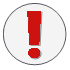 При хранении и транспортировке пищевых продуктов должны строго соблюдаться правила товарного соседства и нормы складирования:Допустимо совмещать на один паллет товары одного и того же температурного режимаДопустима совместная укладка алкоголя с любыми сухими товарами. Алкоголь снизу. Допустима совместная укладка «Злой химии» (товары с резким запахом даже в упаковке) и алкоголя, пива, напитков, консервов, кормов для животных, сопутствующих товаров, товаров NonFood с соблюдением правила «от тяжелого к легкому».Допустима совместная укладка сопутствующих товаров и товаров NonFood (не содержит «Злой химии») со следующими товарами:- кондитерские изделия- шоколад- прикасса- несыпучая бакалея- крупы- сахар, соль- кофе, чай и т.д.при условии соблюдения правила «от тяжелого к легкому».Не допустима совместная укладка «Злой химии» со следующими товарами:- кондитерские изделия- шоколад- прикасса- несыпучая бакалея- крупы- сахар, соль- кофе, чай и т.д.PLUAlcCodeКол-воСрок годностиДата розлива3756дд/мм/ггдд/мм/гг3756дд/мм/ггдд/мм/гг3756дд/мм/ггдд/мм/гг3756дд/мм/ггдд/мм/гг3756дд/мм/ггдд/мм/гг